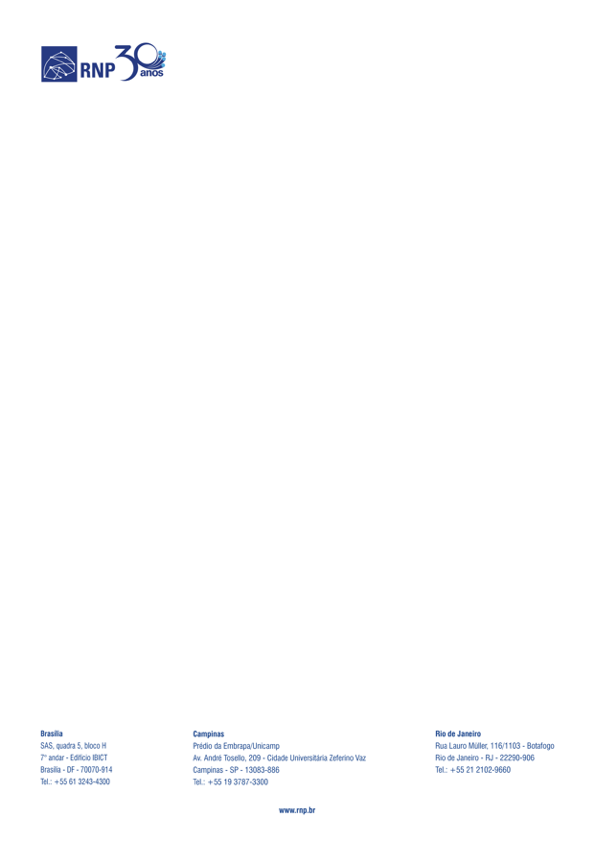 Proposta para Grupo de Trabalho sobre  Acesso Aberto a Dados de Pesquisa[Sigla e nome do GT][Nome do coordenador][Data]Título da Proposta[Sigla e nome do GT]Coordenador (preenchimento obrigatório)[Nome do coordenador, instituição, currículo Lattes e dados de contato]Parcerias (preenchimento opcional)[Informar as instituições parceiras que participam do projeto]Qualificação da equipe[destacar a experiência da equipe relacionada às atividades do projeto]Sumário executivo[Máximo de 5 páginas nesta formatação]Duração do projeto e marcos[Duração do projeto e marcos – Apresentar um cronograma de marcos do projeto, fornecendo uma visão distribuída no tempo de como a equipe de desenvolvimento realizará o projeto entre 10 (dez) e 12 (doze) meses]Recursos financeiros -  PessoalAmbiente para testes do protótipo[Informar quais os ambientes para os desenvolvimento, testes, homologação e produção, incluindo as respectivas ferramentas para desenvolvimento da própria instituição ou de parceiros, e/ou recursos e ambientes ofertados pela RNP.Referências[Portfolio, URL de projetos e literatura técnica relacionada ao trabalho proposto].Nome, Sobrenome e Função[Caso haja mais de um membro da equipe com a mesma função, deverá ser incluída uma linha para cada membro.]Valor mensalValor total [pelo período completo]Total[Máximo de 
R$ 76.800,00]